                 COMISIÓN EJECUTIVA PORTUARIA AUTÓNOMA 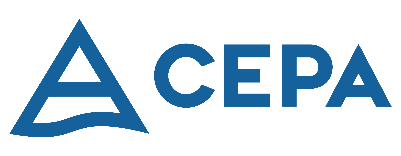 		Información OficiosaDirectorio de funcionarios públicos        Nombre de la Empresa: AIES-SOARG           Período: al 30 de Septiembre 2020NOMBRE FUNCIONARIOCARGOTELÉFONOEMAILDIRECCIÓN LABORALCURRICULUMJUAN CARLOS CANALES AGUILARGERENTE AEROPORTUARIO2375-2200juan.canales@cepa.gob.svCarretera a Comalapa km. 42, San Luis TalpaFormación AcadémicaLicenciado en Mercadeo, Universidad Dr. Jose Matías Delgado.Experiencia Laboral Previa:-Gerente General, El Lomo y la Aguja, 2019-2020.-Encargado de Operaciones de vuelo, Instructor de Operaciones, Instructor de Mercancías Peligrosas, Procedimientos en Cabina y Rampa, Train the Trainers, Compliance Coordinator, Procedimientos de Auditoría Interna en la base y estaciones de la Aerolínea, American Airlines, 2006-2016.JOSE ANTONIO CASTELLANOS GUEVARAJEFE UNIDAD SMS2375-2439jose.castellanos@cepa.gob.svAeropuerto,Carretera a Comalapa km. 42, San Luis TalpaFormación Académica-Licenciado en Idioma Ingles, Universidad Francisco Gavidia, 2009.Experiencia Laboral Previa- Experiencia formada en CEPA, labora desde el año 1997 iniciando sus labores en la Sección de Tránsito Aéreo AIES.GUILHERME AUGUSTO ANDREATTA DE LEONJEFE DE TERMINAL DE CARGA2375-2330guilherme.andreatta@cepa.gob.svAeropuerto,Carretera a Comalapa km. 42, San Luis TalpaFormación AcadémicaEstudios superiores de Licenciatura en Admón. de Empresas (no concluidos), Universidad Dr. Jose Matías Delgado.Experiencia Laboral Previa-Gerente General, Multiserv, SA.-Coordinador de Facilitación y Logística, Gerencia Polos de Desarrollo, CEPA Oficina Central (2019)DANIEL OMAR SIBRIANSUPERVISOR DE UNIDAD RECEPCIÓN DE MERCANCIA2375-2624daniel.sibrian@cepa.gob.svAeropuerto,Carretera a Comalapa km. 42, San Luis TalpaFormación AcadémicaBachiller Industrial, Colegio Técnico Industrial Alejandro Dumas (1994)Experiencia Laboral Previa-Supervisor, Global Cargo (2006-2007)GABRIEL ERIBERTO MARTINEZSUPERVISOR DE UNIDAD EXPEDICIÓN DE MERCANCIA2375-gabriel.martinez@cepa.gob.svAeropuerto,Carretera a Comalapa km. 42, San Luis TalpaFormación Académica-Teólogo, Universidad Pontificia Bolivariana (1996)Experiencia Laboral Previa-Logística, MARN (2007)RICARDO JOSE DUARTE MONTOYAJEFE DEPARTAMENTO DE OPERACIONES2375-2226ricardo.duarte@cepa.gob.svAeropuerto,Carretera a Comalapa km. 42, San Luis TalpaFormación AcadémicaAtlantic International University, 2008, Business Administration.Experiencia Laboral Previa- AVIANCA, Control de Procesos, (1998-2020)MARIO ERNESTO RIVAS SILVAJEFE SECCIÓN CONTROL DE TRANSITO AEREO2375-2496mario.silva@cepa.gob.svAeropuerto,Carretera a Comalapa km. 42, San Luis TalpaFormación Académica-Profesorado en Ingles, Universidad de El Salvador.Experiencia Laboral Previa- Experiencia formada en CEPA, labora desde el año 1988 iniciando sus labores en la Sección de Tránsito Aéreo AIES-SOARG.NELSON RAMIRO FLORESJEFE SECCIÓN DE AIS2375-2441nelson.flores@cepa.gob.svAeropuerto,Carretera a Comalapa km. 42, San Luis TalpaFormación Académica-Técnico especialista en Información Aeronáutica	Experiencia Laboral Previa- TACA Airlines, Agente de reservaciones, (1994-1997)ORLANDO CHACON MENAJEFE SECCIÓN METEOROLOGÍA AERONÁUTICA2375-2551orlando.chacon@cepa.gob.svAeropuerto,Carretera a Comalapa km. 42, San Luis TalpaFormación Académica-Bachiller Académico, 1975.Experiencia Laboral Previa-Coordinador de Proyectos Hidrometeorologos, Ministerio de Agricultura y Ganadería, 1977.SERGIO ARNOLDO VILLACORTAJEFE SECCIÓN OPERACIONES TERRESTRES2375-2261sergio.villacorta@cepa.gob.svAeropuerto,Carretera a Comalapa km. 42, San Luis TalpaFormación Académica-Bachiller Técnico Vocacional opción Contaduría, 1998.Experiencia Laboral Previa- Operaciones Terrestres AVIANCA, 2001 – 2003.JOSE RUFINO ROMANO SANDOVALJEFE SECCIÓN SALVAMENTO Y EXTINCIÓN DE INCENDIOS2375-2427jose.romano@cepa.gob.svAeropuerto,Carretera a Comalapa km. 42, San Luis TalpaFormación Académica-Bachiller en Comercio Opción Contador, en Instituto Nacional Antiguo Cuscatlán, 1990.Experiencia Laboral Previa- Experiencia formada en CEPA, labora desde el año 1979 iniciando sus labores en la Sección de Salvamento y Extinción de Incendio del  AIES.CANDY SUGHEY HERNÁNDEZ MONTECINOSUPERVISORA DE ATENCIÓN AL CLIENTE2374-2308sughey.montecino@cepa.gob.svAeropuerto,Carretera a Comalapa km. 42, San Luis TalpaFormación Académica- Estudios Superiores Mercadeo, Universidad Tecnológica,(1994 – 2000) sin concluir.Experiencia Laboral Previa-Manufactura H. Bukele, (1995 – 1999)-Experiencia en CEPA, laborando desde el año 2004 como Colaboradora Sistemas de Identidad en el Departamento de Seguridad.OTTO RAFAEL FLINT BARRERAMÉDICO COORDINADOR UMA2375-2250otto.barrera@cepa.gob.svAeropuerto,Carretera a Comalapa km. 42, San Luis TalpaFormación Académica-Médico, Universidad Salvadoreña Alberto Masferrer, 2001.Experiencia Laboral Previa- Clínicas Gastroenterológicas Dr. Murra Saca, 2008.WILLIAM CAMILO AGUILAR SANDOVALJEFE DEPARTAMENTO DE MANTENIMIENTO2375-2270willian.aguilar@cepa.gob.svAeropuerto,Carretera a Comalapa km. 42, San Luis TalpaFormación AcadémicaArquitecto, Universidad de El Salvador, 1986.Experiencia Laboral Previa-Gerente General, CONSART, (1991-2014).PEDRO ADOLFO PEREZ MIRAJEFE SECCIÓN ELECTRÓNICA Y COMUNICACIONES2375-2272pedro.perezmira@cepa.gob.svAeropuerto,Carretera a Comalapa km. 42, San Luis TalpaFormación Académica-Ingeniero Eléctrico, Universidad Centroamericana "José Simeón Cañas (UCA), 1984.Experiencia Laboral Previa- Reparación de Aparatos Electricos, 1983.FREDY AGUSTÍN RAYMUNDO MENDEZJEFE SECCIÓN OBRAS CIVILES2375-2526fredy.mendez@cepa.gob.svAeropuerto,Carretera a Comalapa km. 42, San Luis TalpaFormación Académica-Ingeniero Civil, Universidad de El Salvador, 1992.Experiencia Laboral Previa- Alcaldía Municipal de Colon, 1992.LUIS EVER ALFARO CHÉVEZJEFE SECCIÓN AREAS VERDES Y CONTROL DE FAUNA2375-2415luis.alfaro@cepa.gob.svAeropuerto,Carretera a Comalapa km. 42, San Luis TalpaFormación Académica-Ingeniero Agrónomo, Universidad de El Salvador, 1991.Experiencia Laboral Previa- Asociación Salvadoreña de Promoción y Capacitación, 1990.WALTER ARBAIZA CABRERAJEFE SECCIÓN ELECTROMECÁNICA2375-2273walter.arbaiza@cepa.gob.svAeropuerto,Carretera a Comalapa km. 42, San Luis TalpaFormación AcadémicaIngeniero Electrónico, Universidad Don Bosco, 1998Experiencia Laboral Previa-Desarrollo de proyectos, ALBATECH (2014-2016)DINA MARÍA SACA OLIVARESJEFE DEPARTAMENTO ADMINISTRATIVO2375-2512dina.saca@cepa.gob.svAeropuerto,Carretera a Comalapa km. 42, San Luis TalpaFormación AcadémicaLicenciada en Administración de Empresas, Universidad Centroamericana "José Simeón Cañas (UCA), 1996.Maestría en EconomíaExperiencia Laboral Previa-Gerente de Finanzas, IPSFA (2004-2009)CESAR ALEXANDER BONILLA AVALOSJEFE SECCIÓN CONTABILIDAD2375-2254cesar.bonilla@cepa.gob.svAeropuerto,Carretera a Comalapa km. 42, San Luis TalpaFormación Académica-Licenciado Contaduría Pública, Universidad Tecnológica, 2010.Experiencia Laboral Previa- Despacho Contable, Offiservice, 1995.CARLOS ANTONIO HERNANDEZ CONTRERASJEFE SECCIÓN FACTURACIÓN, RECAUDACIÓN Y PAGOS2375-2369carlos.hernanez@cepa.gob.svAeropuerto,Carretera a Comalapa km. 42, San Luis TalpaFormación Académica-Bachiller Contable, Colegio Salvadoreño Alemán, 1990.Experiencia Laboral Previa- Despacho Contable, Monaco S.A. de C.V,  1990.JOSE ALEXANDER GÓMEZ MARTINEZJEFE SECCIÓN INFORMATICA2375-2569jose.gomez@cepa.gob.svAeropuerto,Carretera a Comalapa km. 42, San Luis TalpaFormación Académica-Ingeniero en Sistemas y Computación, Universidad Tecnológica de El Salvador, 2008.Experiencia Laboral Previa- CTE Telecom, 2005-2007.-Infraestructura y Tecnología, CEPA Oficina Central, 2010 – 2019.JOSE ANTONIO VIGIL GUZMANJEFE DEPARTAMENTO DE SEGURIDAD2375-2517jose.vigil@cepa.gob.svAeropuerto,Carretera a Comalapa km. 42, San Luis TalpaFormación AcadémicaLicenciado en Ciencias Jurídicas, Universidad Modular Abierta, 2003.Experiencia Laboral PreviaJefe Sección de Investigación Disciplinaria, Unidad de Asuntos Internos de la PNC, 1999-2002.MARIA JOSÉ JÁCOME SOLORZANOJEFE DEPARTAMENTO DE RECURSOS HUMANOS2375-2219maria.jacome@cepa.gob.svAeropuerto,Carretera a Comalapa km. 42, San Luis TalpaFormación Académica-Ingeniera Industrial, Universidad Centroamericana Jose Simeón Cañas, 2006.Acreditación de Despachadora de vuelos, AVIANCA, 2006.Experiencia Laboral PreviaDespachadora de vuelos e Instructora de Despacho de Vuelos en Meteorología, Performance de aeronaves, Sistemas de aeronaves, Navegación, Comunicaciones, Sistemas de Despacho de Vuelos Amadeus FM y LIDO Flight. Analista de Controles y Procesos del Sistema de Control de Operaciones (SOC) de AVIANCA, 2006-2020.NELSON PATRICIO MARTÍNEZ DOMÍNGUEZJEFE SECCIÓN CONTROL DE PERSONAL2375-2252nelson.martinez@cepa.gob.svAeropuerto,Carretera a Comalapa km. 42, San Luis TalpaFormación Académica-Bachiller en Comercio y Administración, Colegio Centro América, 1986. - Estudios Superiores Mercadeo, Universidad Tecnológica,Experiencia Laboral Previa- Experiencia formada en CEPA, labora desde el año 1988  iniciando sus labores en la Sección de Control de Personal AIES.CLAUDIA LORENA LARA QUEZADAJEFE SECCIÓN DESARROLLO Y BIENESTAR SOCIAL2375-2207claudia.lara@cepa.gob.svAeropuerto,Carretera a Comalapa km. 42, San Luis TalpaFormación Académica-Ingeniero Industrial, Universidad de El Salvador, 2007.Experiencia Laboral Previa- Experiencia formada en CEPA, labora desde el año 2007 iniciando sus labores en el Departamento Administrativo de Oficina Central.ANA GLORIA DOMINGUEZ DOMINGUEZMÉDICO COORDINADOR Y REGENTE DE LA CLINICA EMPRESARIAL2375-2680gloria.dominguez@cepa.gob.svAeropuerto,Carretera a Comalapa km. 42, San Luis TalpaFormación Académica-Doctora en Medicina y Cirugía,  Universidad Salvadoreña Alberto Masferrer, (1990-1998).Experiencia Laboral Previa- Médico de familia para programa de salud de la Dirección de Bienestar Magisterial en San Miguel (2008-2010).JORGE ALBERTO GOMEZ SAMAYOAJEFE AERÓDROMO ILOPANGO2537-1346jorge.gomez@cepa.gob.svAeropuerto,Carretera a Comalapa km. 42, San Luis TalpaFormación Académica-Licenciado en Ciencias Jurídicas, Universidad Centroamericana "José Simeón Cañas (UCA), 2007.Experiencia Laboral Previa- Experiencia formada en CEPA, labora desde el año 2003 iniciando sus labores en el Departamento de Seguridad de Oficina Central.